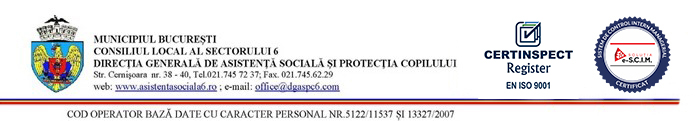 CERERE DE ÎNSCRIEREîn vederea participării la examenSubsemnatul/(a) ________________________________ , vă informez că particip la examenul care se desfășoară în data de                                          pentru următoarea funcție publică de execuție:Denumire:  ________________________                       Clasa:_____________________________Gradul profesional:___________________Serviciu/BiroulCompartimentul:___________________________Menționez că am luat cunoștință de prevederile Regulamentului aprobat prin Dispoziția Nr.338/11.05.2021 pentru respectarea drepturilor la carieră ale funcționarilor publici ale căror posturi sunt afectate de reorganizarea Direcției Generale de Asistență Socială și Protecția Copilului Sector 6, potrivit Hotărârii Consiliului Local Sector 6 nr.93/29.04.2021 privind aprobarea Organigramei, Statului de Funcții și Regulamentului–cadru de Organizare și Funcționare ale Direcției Generale de Asistență Socială și Protecția Copilului Sector 6, afișat pe site-ul D.G.A.S.P.C. Sector 6, www.asistentasociala6.ro, la Secțiunea “Carieră”, precum și la sediul instituției din Str. Cernișoara nr.38-40, Sector 6, București.Date de contact: Tel: _________________  e-mail             ________________ Data:									                   Semnătura: